Harley Spectre23234 Street RoadOklahoma, 3330431 October 2020Tyson Gonsalves23, University OfficeState High CollegeOklahoma, 44934Dear Tyson,I am overjoyed that you have approved my request to your well-known and prestigious graduate school. I am grateful for the chance you gave me by recommending my name.This coming Fall, I am looking forward to studying a lot about the world of psychology and putting my knowledge to good use in my research. Thank you again for allowing me to attend your classes.Please accept my vote of thanks for the same. Also, please reach out to me whenever you need help. Sincerely,Harley Spectre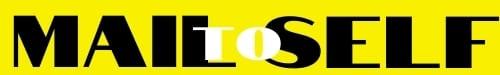 